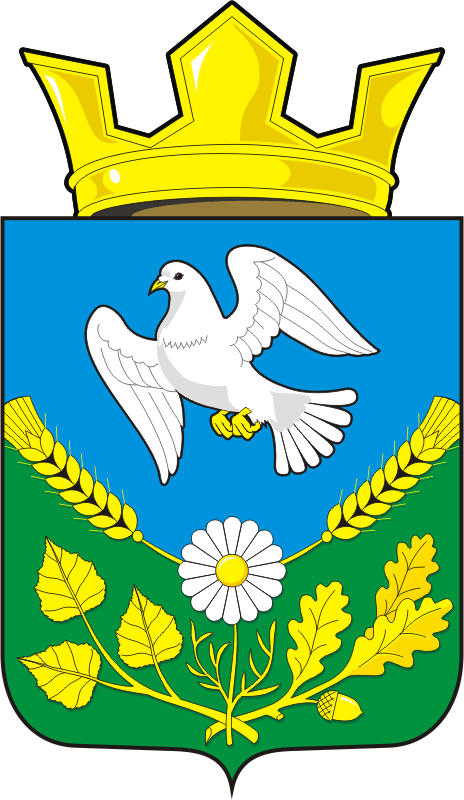 АДМИНИСТРАЦИЯ НАДЕЖДИНСКОГО СЕЛЬСОВЕТА САРАКТАШСКОГО РАЙОНА ОРЕНБУРГСКОЙ ОБЛАСТИП О С Т А Н О В Л Е Н И Еот  06.06.2022 г.                               с. Надеждинка                                  № 41-пО присвоении адресаВ целях упорядочения адресного хозяйства с. Надеждинка Саракташского района Оренбургской области, в соответствии с Уставом муниципального образования Надеждинский сельсовет Саракташского района Оренбургской области:Жилому дому с кадастровым номером 56:26:0901001:852, расположенному на земельном участке с кадастровым номером 56:26:0901001:36,  ранее числящемуся  по адресу: Оренбургская область, Саракташский район, с. Надеждинка присвоить адрес: Российская Федерация, Оренбургская область, муниципальный район Саракташский, сельское поселение Надеждинский сельсовет, с. Надеждинка, ул. Центральная, домовладение  33.Глава  администрации МОНадеждинский сельсовет                                       О.А.Тимко     Разослано: ФГБУ «Федеральная кадастровая палата Федеральной службы государственной регистрации, кадастра и картографии» по Оренбургской области, прокурору района Управлению федеральной службы государственной регистрации, кадастра и картографии по Оренбургской области, заявителю